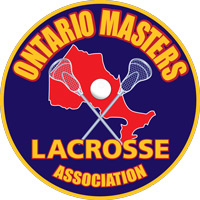 TOURNAMENT SCHEDULETOURNAMENT:      Midland                                                                                                        DATE: April 28, 29, 30Friday                      Arena (Pad):       Minor Hockey                                                    Arena (Pad):  CentennialSaturday                 Arena (Pad):     Minor Hockey                                                         Arena (Pad): CentennialSunday                 Arena (Pad):          Minor Hockey                                                          Arena (Pad):  CentennialTimeTeam (Visitor)Div.Team (Home)TimeTeam (Visitor)Div.Team (Home)7PMMuskokaJr.Midland7PMHuntsvilleSr.Toronto8PMNomadsJr.K-OS8PMBramptonSr.Whitby9PMBramaleaJr.Rusty Gunz9PMSix NationsSr.Owen Sound10PMMerrittonJr.K-OS10PMBarrieSr.Niagara11PMKitchenerJr.Kincardine11PMWindsorSr.Owen SoundTimeTeamDiv.TeamTimeTeamDiv.Team9AMKitchenerJr.Bramalea9AMBramptonSr.Toronto10AMKincardineJr.Midland10AMWhitbySr.Six Nations11AMRusty GunzJr.Nomads11AMRamsSr.Huntsville12PMK-OSJr.Muskoka12PMOwen SoundSr.Niagara1PMMerrittonJr.Midland1PMWindsorSr.Barrie2PMNomadsJr.Kincardine2PMHuntsvilleSr.Brampton3PMMerrittonJr.Kitchener3PMOwen SoundSr.Toronto4PMMuskokaJr.Bramalea4PMSix NationsSr.Niagara5PMK-OSJr.Rusty Gunz5PMWhitbySr.Windsor6PM6PMBarrieSr.RamsTimeTeamDiv.TeamTimeTeamDiv.Team9AMBramaleaJr.Kincardine9AMBarrieSr.Toronto10PMRusty GunzJr.Merritton10PMBramptonSr.Rams11PMKitchenerJr.Muskoka11AMSix NationsSr.Huntsville12PMNomadsJr.Midland12PMWindsorSr.Rams1PM1PMNiagaraSr.Whitby